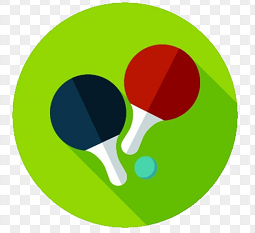 «УТВЕРЖДЕН»                                                                                                                                                      приказом директора № 01-15/06от «31» мая 2022 годаРАСПИСАНИЕ учебных занятий 02-11/30 отделения настольного тенниса в период с 1 июня по 27 июня 2022 г. Примечание: Время занятий включает перерыв 10-15 минутЗаместитель директора по УВР:                                           Е.В. Сперанская СОГ- спортивно-оздоровительная группаБУС – базовый уровень сложностиУУС –углубленный уровень сложности №Тренер-преподаватель(Ф.И.О)ГруппаНагрузкаПНВТСРЧТПТСБВС1Спиридонов Михаил ВалерьевичБУС - 512-10.00-13.00-10.00-13.0010.00-13.00-10.00-13.001Спиридонов Михаил ВалерьевичБУС - 36-14.00-16.00-14.00-16.0014.00-16.00--2КолесовАлексейЮрьевичБУС-1609.00-11.00-09.00-11.00--09.00-11.00-2КолесовАлексейЮрьевичБУС-1611.00-13.00-11.00-13.00--11.00-13.00-2КолесовАлексейЮрьевичБУС-1614.00-16.00-14.00-16.00--14.00-16.00-